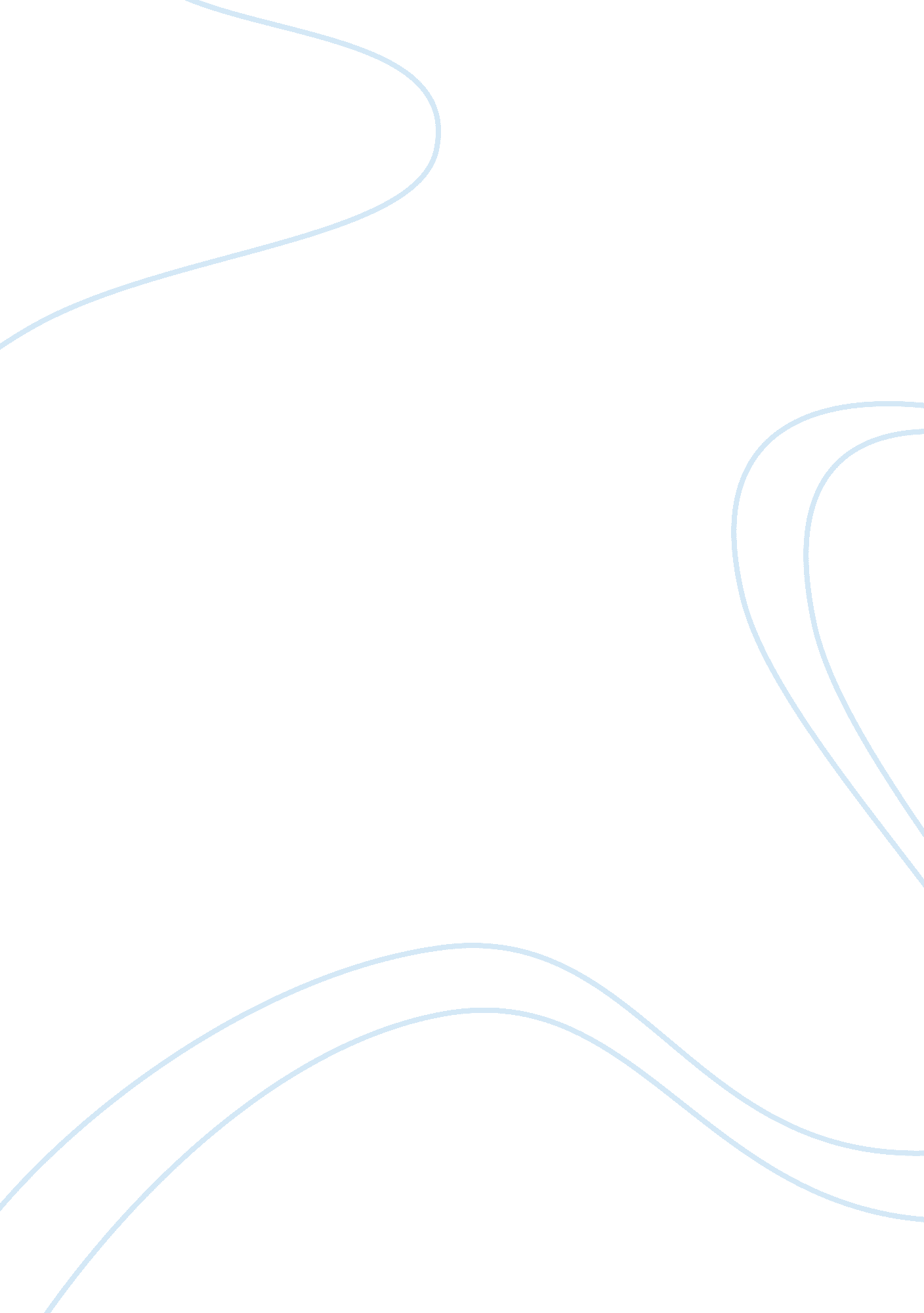 Oskar schindlerEntertainment, Movie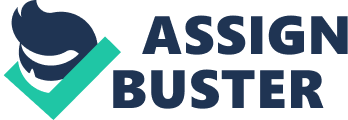 Even after half a century, the word " holocaust" solemnly reminds us of chaos, death, destruction, tragedy and humiliation. This great genocide was the cause for the mass murder of over six million Jews, during World War II, by the Nazi government. All the Jews living in Germany were captured and herded into the ghettos. They were deprived of their human rights. Their property was taken away by complacent Nazis, and Jews were forced to live in inhumane conditions in crowded ghettos. Their valuable skills were exploited as all were forced into unpaid labor. Eventually, most of the Jews were moved to the death camps, where they were separated from their family members and treated like wild animals. After being humiliated and insulted, they were sent into gas chambers in small groups. The dead bodies were brutally searched for any valuable and disposed off by burning. The movie, " Schindler's list", shows the humiliation and troubles that all Jews passed through. The feeling that Jews held when they had to face these problems are shown clearly in the movie. The movie gets its audience emotionally involved, educating them about the sad chain of events. Schindler's list" revolves around a character called Oskar Schindler. He is introduced as a member of the Nazi party and poses as a war profiteer. Oskar Schindler started off with an intelligent, but self-fish businessman, who intended to earn money by manufacturing arms and stealing the Jewish property. He soon realized the unjustified, irrational, inhuman behavior of the government and dedicates his life in saving as many Jewish people as possible. He employed Jews in his factory at a low wage, and provided them with regular provisions, gave them freedom to practice their religion, and gave them the respect they deserved. Even though, Oskar initially had selfish desires, the sympathetic " human" inside him awakened at right time to save hundreds of people. Oskar saved 1100 Jews and made his name unforgettable by winning respect from all kind of people over the world. In the beginning of the holocaust, Oskar Schindler, unfamiliar with Nazi party's ideas, took over a Jewish factory and house. He started living a life of luxury and developed strong relations with other members of the Nazi party eventually earning legal support for his business. The greed of earning money overpowered him and drove him into the world of illegal trade. While enjoying his life in luxury, he realized how the Jews were suffering. Many important events impacted his life, without which he would never have chosen to take any action. He witnessed Jews being taken to death camps and was horrified by the way they were treated. Many were shot dead by ruthless German soldiers just to show their superiority. This scene of horror changed Schindler's life forever. It gave birth to the feeling of guilt as he was a Nazi supporter. Schindler decided to help Jews in every way he could. He expressed his feelings saying " I'm now resolved to do everything in my power to defeat the system". Schindler's decision greatly impacted many lives and made a significant difference in history. Schindler made millions of dollars through the Jewish workforce and he felt like he owned every single worker in his factory. Schindler, with the help of his assistant, reached to a conclusion that he would use the money to buy as many Jews as he can from the Nazi party. The title " Schindler's list" signifies the people he saved from the German government. He also used some of that money to bribe higher officials, in order to make sure, he could protect these people. He posed as if he was buying Jews in order to manufacture artillery and other products. Quite on the contrary, his factory did not produce anything during the last few years of the war; instead, it served as a resting place for 1100 Jews, whom he managed to save. Schindler felt ashamed of himself even after doing as much as was in his power to. The thoughts of living in luxury while the Jews suffered haunted him. I strongly believe he had no reason to feel so guilty, as he was mislead earlier in his life. It is astonishing how she changed and at least managed to save as many people as he did! He gave the gift of life to so many who had lost all faith. He served as an example of his victory over the Nazi government. Unlike death camps, no one was killed, insulted or punished in his factory. He also treated Jews with respect by providing them with tea, breakfast or dinner. This made him highly significant in world history. Today he is not only honored by the Jewish community, but by everyone around the globe. Oskar Schindler proved that a person could achieve anything he/she wants if they make a decision and work hard for it. Oskar gave out everything he had for the people who weren't even related to him and this showed a great compassion in him. He thought that he owned the workers in his factory, but now not only the Jews, but many other people owe him, something that they can never repay. Oskar Schindler would have made to the sixth step of Kohl berg's theory, if he had lived his whole life like this, but he still obtains as same place as other people, who lived their whole life for others. If a self-fish and greedy person could change and become savior of 1100 people, then a normal person can at least do something significant for single person. 